ШУÖМПОСТАНОВЛЕНИЕ17.09.2020                                                                                              № 1355с.Корткерос, Корткеросскийр-н,Республика КомиО внесении изменений в постановление администрации муниципального района «Корткеросский» от 11июня 2020№ 779«О комиссии по соблюдению требований к служебному поведению муниципальных служащих администрации муниципального района «Корткеросский»и урегулированию конфликта интересов»Администрация муниципального района «Корткеросский» постановляет:1. Внести в приложение 2 к постановлению администрации муниципального района «Корткеросский» от 11 июня 2020 № 779«О комиссии по соблюдению требований к служебному поведению муниципальных служащих администрации муниципального района «Корткеросский» и урегулированию конфликта интересов» следующие изменения:слова «Евграфов Артур Георгиевич, депутат Совета муниципального района «Корткеросский», заменить словами «Мишарин Виталий Александрович, депутат Совета муниципального района «Корткеросский».».2. Настоящее постановление вступает в силу со дня его опубликования.Врио руководителя администрации                                           К.Сажин«Кöрткерöс» муниципальнöйрайонсаАдминистрация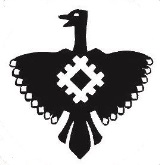 Администрация  муниципального района «Корткеросский»